KUNDEVALG FANA SPAREBANK 2022-2025FORSLAGSSKJEMA KANDIDATERJeg foreslår følgende kandidater til kundevalgte medlemmer av Fana Sparebanks generalforsamling:___________          	__________ (sted)                                     	(dato)_______________________________            ______________________________              Forslagstillers navn                                                                  	AdresseSkjema sendes til erik.huso@fanasparebank.no eller leveres på en av våre filialer innen 3. februar 2022.  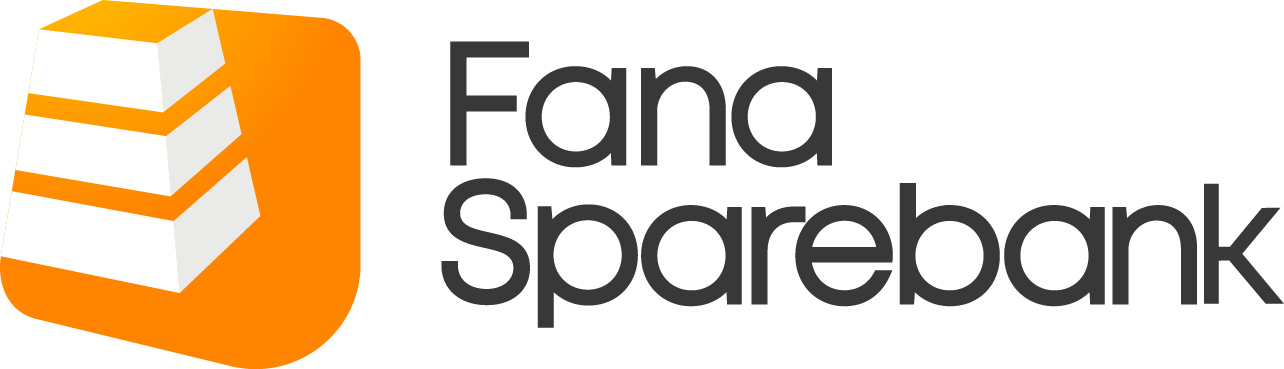 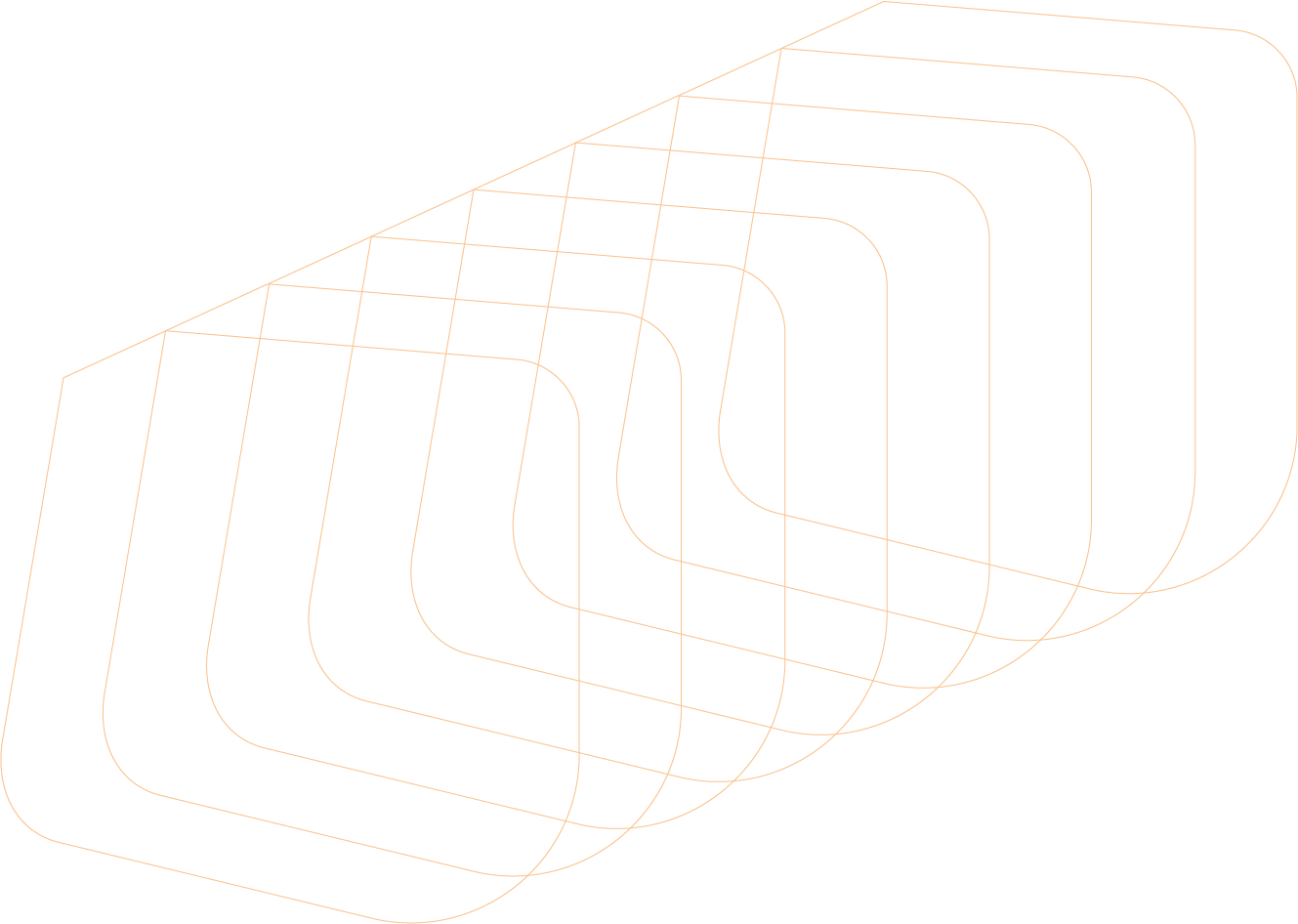 NavnAdresseFødselsdato-/årYrke